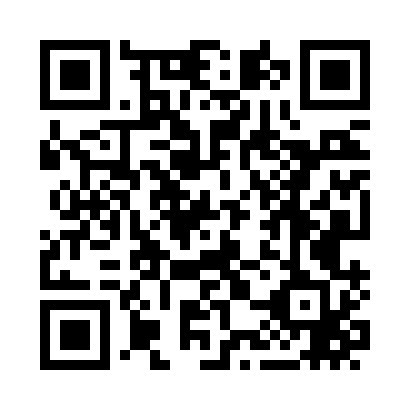 Prayer times for Sylvan Beach, New York, USAMon 1 Jul 2024 - Wed 31 Jul 2024High Latitude Method: Angle Based RulePrayer Calculation Method: Islamic Society of North AmericaAsar Calculation Method: ShafiPrayer times provided by https://www.salahtimes.comDateDayFajrSunriseDhuhrAsrMaghribIsha1Mon3:405:271:075:128:4610:342Tue3:415:281:075:128:4610:333Wed3:425:281:075:128:4610:334Thu3:425:291:085:128:4610:325Fri3:435:301:085:128:4510:326Sat3:445:301:085:128:4510:317Sun3:455:311:085:128:4510:308Mon3:465:321:085:128:4410:299Tue3:485:321:085:128:4410:2910Wed3:495:331:085:128:4310:2811Thu3:505:341:095:128:4310:2712Fri3:515:351:095:128:4210:2613Sat3:525:361:095:128:4210:2514Sun3:545:361:095:128:4110:2415Mon3:555:371:095:128:4010:2316Tue3:565:381:095:128:4010:2117Wed3:575:391:095:128:3910:2018Thu3:595:401:095:128:3810:1919Fri4:005:411:095:118:3710:1820Sat4:025:421:095:118:3610:1621Sun4:035:431:095:118:3610:1522Mon4:045:441:095:118:3510:1423Tue4:065:451:095:108:3410:1224Wed4:075:461:095:108:3310:1125Thu4:095:471:095:108:3210:0926Fri4:105:481:095:108:3110:0827Sat4:125:491:095:098:3010:0628Sun4:135:501:095:098:2910:0529Mon4:155:511:095:098:2710:0330Tue4:165:521:095:088:2610:0131Wed4:185:531:095:088:2510:00